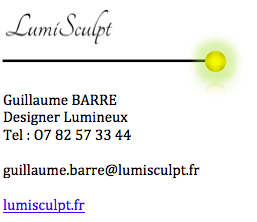 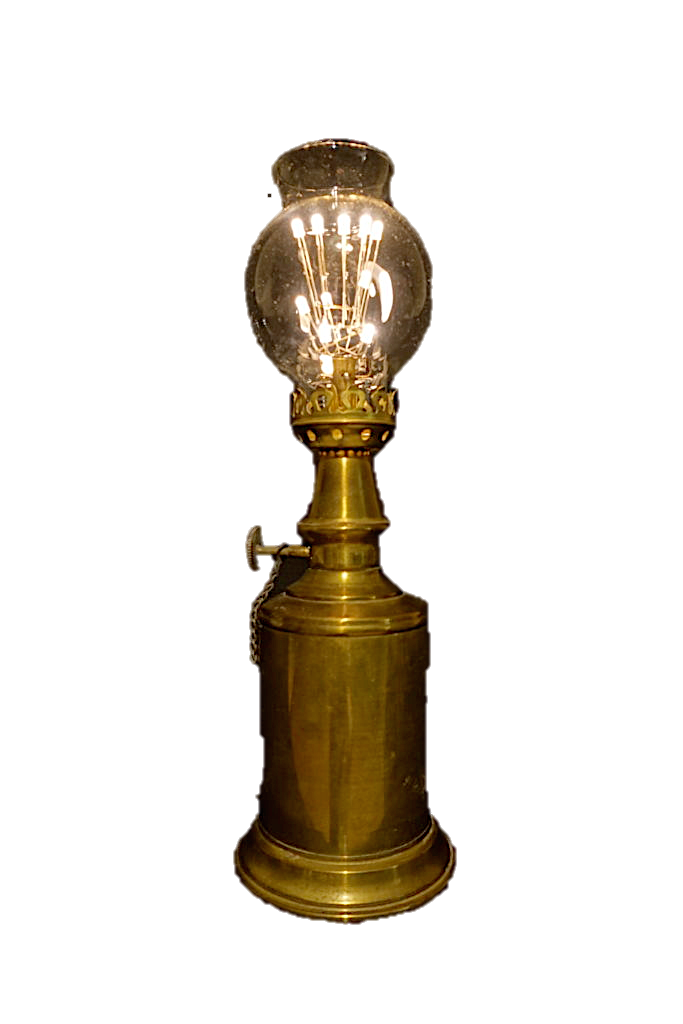 Lumisculpt. Lampes Pigeon					Lumisculpt.fr				Réhabilitation de lampes PigeonSéduits par l’alliance de l’ancien et des technologies contemporaines,  nous avons alors développé un savoir faire pour réhabiliter des lampes anciennes.  Nous réhabilitons vos propres lampes sur demande. Le questionnaire suivant nous permettra de mieux cerner vos goûts pour la réalisation de votre projet. Un simple click sur les cases vous permet de les activer.Votre lampeType : Haut du formulaire		 Pigeon, Bas du formulaireHaut du formulaire		 Olympe, Bas du formulaireHaut du formulaire		 Hirondelle,Bas du formulaireHaut du formulaire		 La Parisienne		 Autre. A préciser………………………………………..Bas du formulaireMatière : Haut du formulaire		  Cuivre		  Etain		  Laiton		  Verre Bas du formulaireGlobe : Haut du formulaire	      Circulaire		  Tubulaire		  Autre. A préciser………………………………………..Bas du formulaireVos options  Couleurs des LEDs :Haut du formulaire		  Blanc froid : lumière bleutée		  Blanc chaud : lumière jauneBas du formulaire Alimentation : Haut du formulaire		  sur secteur 220V avec transformateur.Bas du formulaire			  Couleur du fil d’alimentation et de l’interrupteur : Haut du formulaire					 Noir					 Blanc					 Doré		  sur batterie. Rechargeable avec un chargeur de  téléphone (sauf Apple) non fourni. Bas du formulaireNos tarifs A partir de 50€ Renvoyer nous ce formulaire une fois rempli par email guillaume.barre@lumsiculpt.fr ou par courrier : Lumsiculpt, 12 cité de la Saussaie  91220 Brétigny sur Orge. N’hésitez pas à joindre quelques photos de votre lampe. 